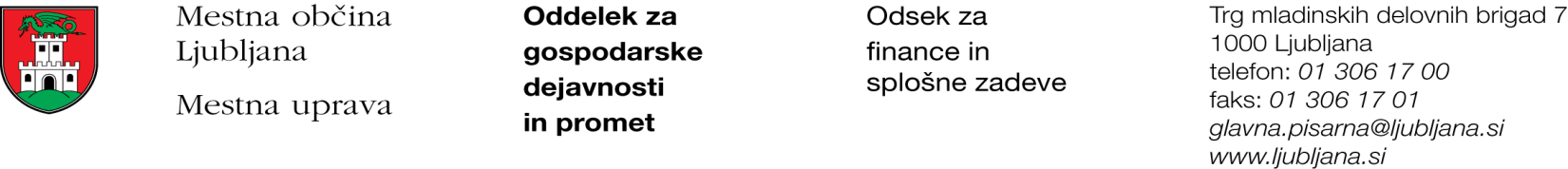 Številka: 351-233/2017-2Datum: 27. 11. 2017Mestna občina Ljubljana, na podlagi tretjega odstavka 55. člena Uredbe o stvarnem premoženju države in samoupravnih lokalnih skupnosti (Uradni list RS, št. 34/11, 42/12, 24/13, 10/14 in 58/16), objavlja naslednjo:NAMERO O SKLENITVI NEPOSREDNE POGODBEMestna občina Ljubljana objavlja namero o sklenitvi neposredne pogodbe o ustanovitvi služnosti na nepremičnini ID znak: parcela 1722 1692/69.Predmet pogodbe bo ustanovitev služnostne pravice na nepremičnini ID znak: parcela 1722 1692/69 izgradnje, obratovanja, rekonstrukcije, vzdrževanja in nadzora priključka na vodovodno omrežje v dolžini 3,90 m in širini 0,50 m levo in desno od osi vodovoda, priključka na kanalizacijo v dolžini 5,90 m in širini 0,50 m levo in desno od osi kanalizacije, z ustreznimi dostopi in dovozi, za čas obratovanja priključka na vodovodno in kanalizacijsko omrežje,ureditve gradbišča, z ustreznimi dostopi in dovozi v skupni izmeri 25,5 m2, za obdobje odstranitve, rekonstrukcije, nadzidave in dozidave obstoječe stanovanjske hiše, vendar največ za dve leti,kot to izhaja iz PGD št. 148/16 iz septembra 2017, izdelovalca Kombinat d.o.o., Rimska 22, Ljubljana.Pogodba bo sklenjena po preteku 15 dni od dneva objave te namere na spletni strani Mestne občine Ljubljana.MESTNA OBČINA LJUBLJANA